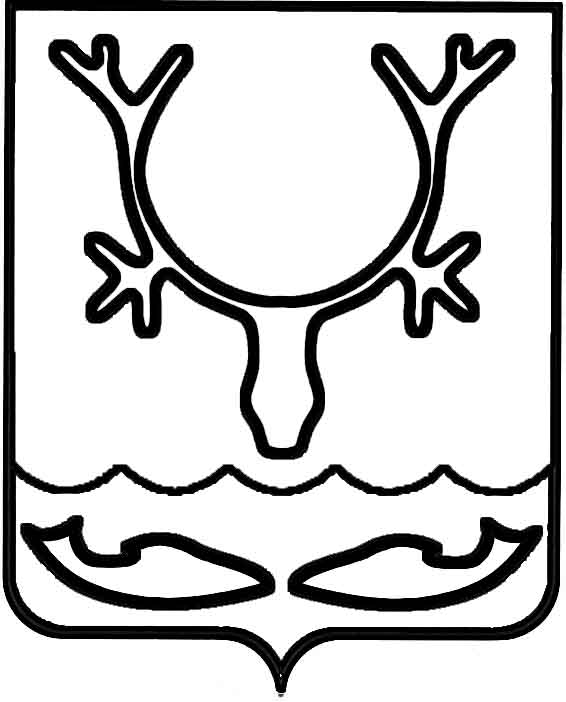 Администрация МО "Городской округ "Город Нарьян-Мар"ПОСТАНОВЛЕНИЕот “____” __________________ № ____________		г. Нарьян-МарОб утверждении Положения о порядке размещения сведений о доходах, расходах, об имуществе и обязательствах имущественного характера лиц, замещающих должность руководителя муниципального учреждения МО "Городской округ "Город Нарьян-Мар", и членов их семей                         на официальном сайте МО "Городской округ "Город Нарьян-Мар" и предоставления этих сведений средствам массовой информации для опубликованияВ соответствии с частью 6 статьи 8 Федерального закона от 25 декабря              2008 года № 273-ФЗ "О противодействии коррупции", частью 4 статьи 8 Федерального закона от 03 декабря 2012 года № 230-ФЗ "О контроле                       за соответствием расходов лиц, замещающих государственные должности, и иных лиц их доходам" и Указом Президента Российской Федерации от 08 июля                    2013 года № 613 "О вопросах противодействия коррупции" Администрация МО "Городской округ "Город Нарьян-Мар"П О С Т А Н О В Л Я Е Т:1.	Утвердить Положение о порядке размещения сведений о доходах, расходах, об имуществе и обязательствах имущественного характера лиц, замещающих должность руководителя муниципального учреждения МО "Городской округ "Город Нарьян-Мар", и членов их семей на официальном сайте МО "Городской округ "Город Нарьян-Мар" и предоставления этих сведений средствам массовой информации для опубликования (Приложение). 2.	Признать утратившим силу постановление Администрации МО "Городской округ "Город Нарьян-Мар" от 23.04.2013 № 746 " Об утверждении Порядка размещения сведений о доходах, об имуществе и обязательствах имущественного характера лиц, замещающих должность руководителя муниципального учреждения, и членов их семей на официальном сайте МО "Городской округ "Город Нарьян-Мар".3.	Настоящее постановление вступает в силу с момента принятия и подлежит официальному опубликованию и размещению на официальном сайте МО "Городской округ "Город Нарьян-Мар".ПриложениеУТВЕРЖДЕНОпостановлением Администрации МО"Городской округ "Город Нарьян-Мар"от 05.05.2015 № 543Положение о порядке размещения сведений о доходах, расходах, об имуществе и обязательствах имущественного характера лиц, замещающих должность руководителя муниципального учреждения МО "Городской округ "Город Нарьян-Мар", и членов их семей на официальном сайте МО "Городской округ "Город Нарьян-Мар" и предоставления этих сведений средствам массовой информации для опубликованияНастоящее Положение, разработанное в соответствии с частью 6 статьи 8 Федерального закона от 25 декабря 2008 года № 273-ФЗ "О противодействии коррупции", частью 4 статьи 8 Федерального закона от 03 декабря 2012 года № 230-ФЗ "О контроле за соответствием расходов лиц, замещающих государственные должности, и иных лиц их доходам" и Указом Президента Российской Федерации от 08 июля 2013 года № 613 "О вопросах противодействия коррупции", (далее – Положение) устанавливает порядок размещения сведений                 о доходах, расходах, об имуществе и обязательствах имущественного характера лиц, замещающих должность руководителя муниципального учреждения МО "Городской округ "Город Нарьян-Мар" (далее – руководитель муниципального учреждения), и членов их семей (далее – сведения о доходах, расходах,                           об имуществе и обязательствах имущественного характера) на официальном сайте МО "Городской округ "Город Нарьян-Мар" (далее – официальный сайт) и предоставления этих сведений средствам массовой информации                                     для опубликования в связи с их письменными запросами работниками, ответственными за ведение кадрового делопроизводства Администрации МО "Городской округ "Город Нарьян-Мар" (структурного подразделения Администрации МО "Городской округ "Город Нарьян-Мар", наделенного правами юридического лица) (далее – Администрация города). На официальном сайте размещаются и предоставляются средствам массовой информации для опубликования следующие сведения о доходах, расходах, об имуществе и обязательствах имущественного характера:перечень объектов недвижимого имущества, принадлежащих лицу, замещающему должность руководителя муниципального учреждения, его супруге (супругу) и несовершеннолетним детям на праве собственности или находящихся     в их пользовании, с указанием вида, площади и страны расположения каждого             из них;перечень транспортных средств с указанием вида и марки, принадлежащих на праве собственности лицу, замещающему должность руководителя муниципального учреждения, его супруге (супругу) и несовершеннолетним детям;декларированный годовой доход лица, замещающего должность руководителя муниципального учреждения, его супруги (супруга) и несовершеннолетних детей;сведения об источниках получения средств, за счет которых совершена сделка по приобретению земельного участка, другого объекта недвижимого имущества, транспортного средства, ценных бумаг, акций (долей участия, паев               в уставных (складочных) капиталах организаций), если сумма сделки превышает общий доход лица, замещающего должность руководителя муниципального учреждения и его супруги (супруга) за три последних года, предшествующих совершению сделки.Сведения, предусмотренные пунктом 2 настоящего Положения, размещаются по форме, согласно Приложению к настоящему Положению.В сведениях о доходах, расходах, об имуществе и обязательствах имущественного характера, размещаемых на официальном сайте и предоставляемых средствам массовой информации для опубликования, запрещается указывать:иные сведения (кроме указанных в пункте 2 настоящего Положения)                о доходах лица, замещающего должность руководителя муниципального учреждения, его супруги (супруга) и несовершеннолетних детей, об имуществе, принадлежащем на праве собственности названным лицам, и об их обязательствах имущественного характера;персональные данные супруги (супруга), детей и иных членов семьи лица, замещающего должность руководителя муниципального учреждения;данные, позволяющие определить место жительства, почтовый адрес, телефон и иные индивидуальные средства коммуникации лица, замещающего должность руководителя муниципального учреждения, его супруги (супруга), детей и иных членов семьи;данные, позволяющие определить местонахождение объектов недвижимого имущества, принадлежащих лицу, замещающему должность руководителя муниципального учреждения, его супруге (супругу), детям, иным членам семьи на праве собственности или находящихся в их пользовании;информацию, отнесенную к государственной тайне или являющуюся конфиденциальной.Сведения о доходах, расходах, об имуществе и обязательствах имущественного характера, указанные в пункте 2 настоящего Положения, размещаются на официальном сайте МО "Городской округ "Город Нарьян-Мар"                в течение 14 рабочих дней со дня истечения срока, установленного для подачи сведений о доходах, расходах, об имуществе и обязательствах имущественного характера.Размещение на официальном сайте сведений о доходах, расходах,                   об имуществе и обязательствах имущественного характера, указанных в пункте 2 настоящего Положения, обеспечивается управлением организационно-информационного обеспечения Администрации МО "Городской округ "Город Нарьян-Мар" на основании данных, представленных работниками, ответственными за ведение кадрового делопроизводства Администрации города (структурного подразделения Администрации города, наделенного правами юридического лица).Работники, ответственные за ведение кадрового делопроизводства Администрации города (структурного подразделения Администрации города, наделенного правами юридического лица):в течение 3 рабочих дней со дня поступления запроса от средства массовой информации сообщают о нем лицу, замещающему должность руководителя муниципального учреждения, в отношении которого поступил запрос;в течение 7 рабочих дней со дня поступления запроса от средства массовой информации обеспечивают предоставление ему сведений, указанных                 в пункте 2 настоящего Положения, в том случае, если запрашиваемые сведения отсутствуют на официальном сайте МО "Городской округ "Город Нарьян-Мар".Работники, ответственные за ведение кадрового делопроизводства Администрации города (структурного подразделения Администрации города, наделенного правами юридического лица), несут в соответствии                                             с законодательством Российской Федерации ответственность за несоблюдение настоящего Положения, а также за разглашение сведений, отнесенных                                  к персональным данным, государственной тайне или являющихся конфиденциальными.Сведения о доходах, расходах, об имуществе и обязательствах имущественного характера, размещенные на официальном сайте, в том числе                    за предшествующие годы, не подлежат удалению и должны находиться в открытом доступе в течение всего периода замещения должности руководителя муниципального учреждения.Приложениек Положению о порядке размещения сведений о доходах, расходах, об имуществе и обязательствах имущественного характера лиц, замещающих должность руководителя муниципального учреждения МО "Городской округ "Город Нарьян-Мар", и членов их семей на официальном сайте МО "Городской округ "Город Нарьян-Мар" и предоставления этих сведений средствам массовой информации для опубликованияСведения о доходах, об имуществе и обязательствах имущественного характера лиц, замещающих должность руководителя муниципального учреждения МО "Городской округ "Город Нарьян-Мар", и членов их семей за период с 1 января 20__ г. по 31 декабря 20__ г.0505.2015543Глава МО "Городской округ "Город Нарьян-Мар" Т.В.Федорова№Фамилия, имя, отчество лица, замещающего должность руководителя муниципального учреждения МО "Городской округ "Город Нарьян-Мар" с указанием наименования учреждения (для членов семьи – степень родства)Декларирован-ный годовой доход за 20___ г.  (руб.)Перечень объектов недвижимого имущества и транспортных средств, принадлежащих на праве собственности Перечень объектов недвижимого имущества и транспортных средств, принадлежащих на праве собственности Перечень объектов недвижимого имущества и транспортных средств, принадлежащих на праве собственности Перечень объектов недвижимого имущества и транспортных средств, принадлежащих на праве собственности Перечень объектов недвижимого имущества, находящихся в пользованииПеречень объектов недвижимого имущества, находящихся в пользованииПеречень объектов недвижимого имущества, находящихся в пользованииСведения о расходахСведения о расходах№Фамилия, имя, отчество лица, замещающего должность руководителя муниципального учреждения МО "Городской округ "Город Нарьян-Мар" с указанием наименования учреждения (для членов семьи – степень родства)Декларирован-ный годовой доход за 20___ г.  (руб.)Вид объектов недвижимостиПлощадь (кв.м.)Страна расположенияТранспортные средстваВид объектов недвижимостиПлощадь (кв.м.)Страна расположенияВид имуществаСведения об источниках получения средств, за счет которых совершена сделка (сделки)